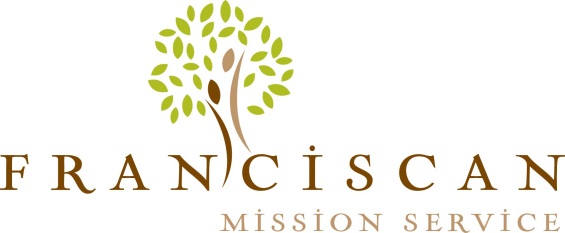 Nonprofit Servant Leadership ProgramDC Service Corps ApplicationI. PERSONAL INFORMATIONName:				             Application Date: Address: Email Address: 			Birthdate: Phone Number: 			Age: How did you hear about DC Service Corps? What are your top three areas of interest for a ministry site during your year of service?            II. SHORT ANSWER QUESTIONS (please limit each response to 20 lines) Note: Responses in the first section will be reviewed by FMS staff and shared with the partner organization(s) with which you are seeking to be placed. Please take this into account when responding, focusing on what makes you a particularly good fit with the organization(s) and the needs of the specific position(s). Responses in the second section will only be reviewed by FMS staff. For Site Partners and Franciscan Mission Service: What are your personal and professional motivations for engaging in a year of service?           What do you like best about yourself? What are specific qualities and/or experiences that prepare you for a year of service with diverse communities? In what ways do you want to grow during your time as a Nonprofit Servant Leader?       The following is the Franciscan Mission Service organizational mission statement: As Franciscan followers of Christ, we build partnerships with Catholic women and men who are inspired to live and serve in solidarity with economically poor communities across the globe – and to bring the transformative experience of mission to North American societies and churches as advocates for peace, justice, reconciliation and care of creation.  How do your personal values relate to this mission statement? What attracts you to being part of Franciscan Mission Service and engaging in a year of service with economically poor communities? What is your philosophy of service? What does “success” in service look like? How does the Franciscan Mission Service core belief that “we engage in a mission of presence, accompaniment, and advocacy” connect to your philosophy of service? Identify, describe, and reflect on three social justice issues in the U.S. or world that you are particularly passionate about.       Identify and reflect on some of the privileges of your upbringing and/or current lifestyle. How do these unique privileges and special features of your life prepare you to serve economically poor and marginalized individuals? How would they benefit from your background and how would you benefit from theirs? Please add anything else not reflected in your application or resume that you would like potential site partners to know about you.  For Franciscan Mission Service Only:How do you feel social justice connects to how you live out your faith? How does engaging in service factor into your spiritual journey? Describe your spiritual life. How do you intentionally care for it personally and within a community? How would you contribute to the spiritual life of Casa San Salvador, the intentional living community where all Nonprofit Servant Leaders live during their terms of service?  Our volunteers live in an intentional community and have many group activities such as shared meals, community prayer, and faith formation sessions.  What excites you about living in an intentional community? Is there anything that you anticipate would be difficult for you?  Describe a time when you lived with others (outside of your family). What was this experience like for you? What were your greatest contributions to the community and what were some challenges for you? What are your needs when living with others?  What does “living simply” mean to you? How will you approach living on a stipend of $350 per month? What are some of your interests or hobbies? Please add anything else you would like to share about yourself. What other programs, if any, are you considering?  What differences do you see in what a year of service could look like with these programs in comparison to a year with FMS? III. PROGRAM EXPECTATIONSPlease initial each of the following:  I understand that the Nonprofit Servant Leadership Program—DC Service Corps is a 12-month commitment to both Franciscan Mission Service and a local nonprofit in Washington, D.C. lasting from August 20, 2017 to July 31, 2018.   I understand that I would be provided a private room in a shared community house.  I would be expected to participate as an active member of the Casa San Salvador intentional living community, which includes, but is not limited to: sharing in meals, prayers, chores, and hospitality to houseguests.  I understand that the stipend is $350 per month and that medical insurance is provided. Franciscan Mission Service can provide proof of my participation in a full-time volunteer program, but I am responsible for working with my loan lender to coordinate loan deferment or forbearance, if needed.    I understand that while I would be in a position to learn and gain new skills, I would also be expected to fully participate in and contribute to the work of my assigned service placement organization.   I understand that as part of my growth and development as a Nonprofit Servant Leader, I would be expected to attend or participate in activities outside of the traditional work day/week.   I understand that as part of this program I would be expected to take an active role in my personal, spiritual, and professional development. I would be expected to set goals and participate in regular evaluations of this growth.    I understand that I may have to undergo a background check and/or medical screening in order to comply with a service site’s volunteer requirements.   I understand that during my year of service, my primary commitment is to the Nonprofit Servant Leadership Program—DC Service Corps.  I would not take on other commitments (such as part-time employment) that would interfere with my ability to fully participate in my service or community life. IV. PERSONAL STATEMENTIn a separate document, describe your core values and how you develop them, paying particular attention to the people and experiences that have had a significant impact on you and your faith journey. Please limit your response to two pages total. V. RÉSUMÉIn a separate document, summarize and highlight your education, professional experience, leadership roles, volunteer work, skills (including languages), and anything else that would make you an ideal candidate for this program and the service position(s) that interest you. This detailed résumé may be longer than one page and will be shared with potential placement sites. VI. TRANSCRIPTSPlease send transcripts for all undergraduate and graduate work to date to Franciscan Mission Service (see address below). Unofficial transcripts are permitted. VII. INTERVIEWSUpon approval of your initial application, Franciscan Mission Service will schedule an interview with you.  This interview is typically done on the phone or via Skype during business hours. Applicants in the Washington, DC area may also be invited to interview in-person. After Franciscan Mission Service confirms your suitability and suggests a ministry placement, the service site will conduct its own interviews. VIII. REFERENCESUpon approval of your initial application, Franciscan Mission Service will send you forms for your five references to fill out and return.Three professional references – Supervisors from past work experiences, even if it is from a summer job or an internship. One of these may be a professor. Submitted professional reference forms will be shared with potential placement sites. One pastoral reference – Someone who has journeyed with you in your faith life or mentored you in a ministerial capacity. For example, a parish priest, campus minister, spiritual director, etc. This pastoral reference will not be shared with potential placement sites.  One personal reference – Someone who is not related to you that can speak to your character. Ideally, this is a roommate or someone who has lived with you. You may also choose to ask a friend, coworker, or someone with whom you have volunteered. This personal reference will not be shared with potential placement sites.    All application materials should be sent to: info@franciscanmissionservice.orgFranciscan Mission ServiceP.O. Box 29034Washington, DC 20017